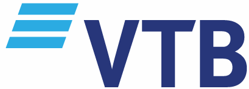 ლოტი #14IEEE 802.1X აუტენტიფიკაციის დანერგვა, სადენიანი მომხმარებლებისთვის.აღნიშნული პროექტის ფარგლებში უნდა განხორციელდეს არსებული Cisco ISE განახლება და IEEE 802.1X ტექნოლოგიის დანერგვა. IEEE 802.1X ტექნოლოგია უნდა დაინერგოს სადენიანი კლიენტებისთვის, Cisco Catalyst კომუტატორების ინფრასტრუქტურაზე, როგორც სათაო ოფისში ასევე მოშორებულ ფილიალებში. პროექტის ფარგლებში უნდა მოხდეს შემდეგი პროგრამული უზრუნველყოფის და ლიცენზიების მოწოდება:პროექტის ფარგლებში უნდა განხოერციელდეს შემდეგი სამუშაები:ქსელურ კლიენტებზე ინტეგრირებული, IEEE 802.1X Supplicant ის ჩართვა, მათ შორის:Windows 10 კომპიუტერი (1100 ცალი);Cisco Aironet უსადენო დაშვების წერტილი  (60 ცალი);Cisco IP Phones ტელეფონები (1000 ცალი);HP Printers (300 ცალი);IP Cameras (200 ცალი);კლიენტებს რომლებსაც არ გააჩნიათ ინტეგრირებული, IEEE 802.1X Supplicant მხარდაჭერა, უნდა გაიმართოს აუტენტიფიკაცია MAC მისამართის მიხედვით ე.წ MAB.Cisco Catalyst ქსელურ კომუტატორებზე უნდა ჩაირთოს და გაიმართოს IEEE 802.1X ტექნოლოგია ( 70 ცალი); MS Active Directory და Certificate Authority - საჭირო ცვლილებებთან დაკავშირებული კონსულტაიები და მითითებები;EAP-TLS, PEAP, MAB - აუტენტიფიკაციის ტექნოლოგიების დანერგვა;არსებული Cisco ISE ის ორ ნოდიანი კლასტერის განახლება.არსებული Cisco ISE კონფიგურაციის შენარჩუნება. მათ შორის IEEE 802.1X აუტენტიფიკაციის უსადენო კლიენტებისთვის.საჭირო კონფიგურაციის განხორციელება როგორც Cisco ISE ასევე Cisco Catalyst ქსელურ კომუტატორებზე;IEEE 802.1X დანერგვა უნდა განხორციელდეს ეტაპობრივად, რათა არ შეეშალოს ხელი ბიზნეს პროცესებს;დამატებითი მოთხოვნები:პრეტენდენტს უნდა გააჩნდეს შემოთავაზებული ტექნოლოგიების (კომპლექსური უსაფრთხოებისა და ქსელური ინფრასტრუქტურის) სპეციალიზაცია, რაც უნდა დასტურდებოდეს შემოთავაზებული პროდუქციის მწარმოებლის მიერ გაცემული წერილით.პროექტის დასრულების ვდაა 2020 წლის სექტემბერი.L-ISE-BSE-PLICCisco ISE Base License1L-ISE-BSE-P5Cisco ISE Base License - Sessions 2500 to 49992500